АДМИНИСТРАЦИЯНОВОДУГИНСКОГО СЕЛЬСКОГО ПОСЕЛЕНИЯ НОВОДУГИНСКОГО РАЙОНА СМОЛЕНСКОЙ ОБЛАСТИР А С П О Р Я Ж Е Н И Е от 28.04.2021 № 35-р  Об обеспечении безопасностив период купального сезона натерритории Новодугинского сельского поселения Новодугинского района Смоленской области на 2021 годВ соответствии с Федеральным законом от 06.10.2003 №131-ФЗ «Об общих принципах организации местного самоуправления в Российской Федерации», руководствуясь постановлением Администрации Смоленской области от 31.08.2006 №322 «Об утверждении Правил охраны жизни людей на воде в Смоленской области и Правил пользования водными объектами для плавания на маломерных судах в Смоленской области», Уставом Новодугинского сельского поселения Новодугинского района Смоленской области (новая редакция), в целях обеспечения безопасности населения на водоемах поселения, охраны их жизни и здоровья, предупреждения и сокращения несчастных случаев с людьми на водных объектах на территории Новодугинского сельского поселения Новодугинского района Смоленской области:Запретить купание на водоёмах, расположенных на территории Новодугинского сельского поселения, в весенне-летний период 2021 года;Рекомендовать руководителям предприятий, организаций, учреждений всех форм собственности, расположенных на территории Новодугинского сельского поселения, обеспечить проведение инструктажа среди работников и учащихся о запрете купания в водоёмах на территории Новодугинского сельского поселения;Организовать установку информационных и запрещающих знаков около водоёмов о запрете купания;Утвердить план по обеспечению безопасности людей на водных объектах, охране жизни людей в период купального сезона на территории Новодугинского сельского поселения Новодугинского района Смоленской области.Настоящее распоряжение подлежит размещению на официальном сайте Администрации муниципального образования «Новодугинский район» Смоленской области в разделе Новодугинское сельское поселение.Контроль за исполнением настоящего распоряжения оставляю за собой.Глава муниципального образованияНоводугинское сельское поселениеНоводугинского района Смоленской области                                                                                      А.С. АнискинУтвержден
Распоряжением Администрации
Новодугинского сельского поселения Новодугинского района Смоленской области
от 28.04.2021 № 35-рПлан по обеспечению безопасности людей на водных объектах, охране жизни людей в период купального сезона на территории Новодугинского сельского поселения Новодугинского района Смоленской области№п/пНаименование мероприятийСрок исполненияОтветственный исполнительВесенне-летний периодВесенне-летний периодВесенне-летний периодВесенне-летний период1Определение мест, опасных длякупания и запрет купания людей в необорудованных для этой цели местах.Выставление в этих местахинформационных знаковбезопасности, информированиенаселенияВ течение весенне-летнего периода 2021 годаАдминистрация Новодугинского сельского поселения2Определение мест, пригодных/ непригодных длямассового отдыха людей на воде впериод купального сезонаВ течение весенне-летнего периода 2021 годаАдминистрация Новодугинского сельского поселения3Выявление мест неорганизованногоотдыха людей на водоемах, свыставлением предупреждающих изапрещающих знаков в соответствии сПравилами охраны жизни людей наводных объектахВ течение весенне-летнего периода 2021 годаАдминистрация Новодугинского сельского поселения4Разъяснительная работа с населением об опасности купаний в непредназначенных необорудованных для этого местахВ течение весенне-летнего периода 2021 годаАдминистрация Новодугинского сельского поселения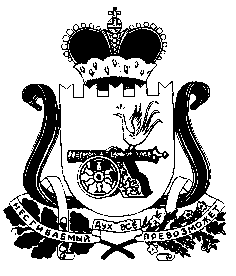 